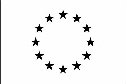 NOME COGNOMEELENA MARIA FABBRO RUOLO ATTUALE
professore associatoInformazioni personaliUdine, 21/08/1957Cittadinanza italiana: Udine, Dipartimento di Studi Umanistici e del patrimonio culturale (DIUM), palazzo Caiselli, vicolo Florio 2b -33100 Udine : elena.fabbro @uniud.it +39 0432 556520 Esperienza lavorativaDal 2002 professore associato di Lingua e letteratura greca (L-Fil-Lett/02) presso l'Università di Udine corsi di: Lingua e letteratura greca I, Lingua e letteratura greca II, Storia dello spettacolo nel mondo antico, Forme e performance della poesia greca LM, Fonti letterarie per l'archeologia greca LM2023-2017 moduli di corsi presso la Scuola Superiore dell'Università di Udine2010, 2015, 2016 corsi monografici di 14 ore presso la Scuola Superiore dell'Università di Udine2008-2023 lezioni nell'ambito del dottorato in Scienze dell'Antichità Ve-Ud-Ts1999-2007 corsi nel dottorato Filologia classica e medievale Uniud.1988-2002 ricercatore di Lingua e letteratura greca (L-Fil-Lett/02) presso l'Università di Udine
1982-1988 supplente o poi docente di ruolo in icei scientifici e licei classici regionali Istruzione e Formazione1986 borsa di studio dell l'École Française di Roma, frequenza ai corsi EHESS Parigi1985 diploma della Scuola di Specializzazione in Scienze dell'Antichità (Letteratura greca relatore prof. B. Gentili) Università di Urbino 1982 laurea Lettere classiche (Filologia classica) Università di Trieste Capacità e competenze personaliAltro2023.3.23-30 commissione assegno di ricerca "Selezione, analisi e schedatura completa di un campione di documenti epigrafici greci (ca. 500), di epoca arcaico-classica e di differenti varietà dialettali e alfabetiche" L-ANT/02 (DR 1690/2022)2023.2.14 commissione assegno di ricerca"BUVV Biblioteche Umanistiche di area Veneta Virtuali: ricostruzione e tracciamento [...] digitalizzazione, realizzazione di percorsi tematici” L-FIL/LET/05 (DR 1609/2022)2023.1.25 presidente commissione assegno di ricerca "Economia e politica sulla scena ateniese del V e IV sec. a.C.: opinioni e atteggiamenti mentali (EcoPolis)” 2022.12.22 commissione assegno di ricerca "Selezione, analisi paleografica e cronologica di papiri greci per lo sviluppo di strumenti digitali a supporto dell’identificazione e datazione di scritture corsive” L-ANT/05 (DR 1609/2022)2022.aprile-maggio componente  commissione per l'attribuzione di due assegni annuali a valere sull’azione HE - MSCA-PF-GF - call 2022 – “Assegni MSCA 737" (DR 96/2022) Incarichi organizzativi:2021 –present: componente commissione CAQ di Lettere del DIUM2018 –present: presidente e segretario della Commissione didattica del CdS ARCA  2017–2021 presidente della Commissione paritetica DS del DIUM 2016 –present: presidente della Commissione didattica del CdS di Lettere (DIUM) 2014-2017 vicario del Coordinatore del CdS Lettere2012 -oggi commissione colloqui di ammissione alla LM ARCA (Udine-Trieste)2012–2018 segretario della Commissione didattica del CdS SCANT (Udine-Trieste) 2002-2016 membro della commissione didattica del CdS Lettere (DISTU)2023.3.23-30 commissione assegno di ricerca "Selezione, analisi e schedatura completa di un campione di documenti epigrafici greci (ca. 500), di epoca arcaico-classica e di differenti varietà dialettali e alfabetiche" L-ANT/02 (DR 1690/2022)2023.2.14 commissione assegno di ricerca"BUVV Biblioteche Umanistiche di area Veneta Virtuali: ricostruzione e tracciamento [...] digitalizzazione, realizzazione di percorsi tematici” L-FIL/LET/05 (DR 1609/2022)2023.1.25 presidente commissione assegno di ricerca "Economia e politica sulla scena ateniese del V e IV sec. a.C.: opinioni e atteggiamenti mentali (EcoPolis)” 2022.12.22 commissione assegno di ricerca "Selezione, analisi paleografica e cronologica di papiri greci per lo sviluppo di strumenti digitali a supporto dell’identificazione e datazione di scritture corsive” L-ANT/05 (DR 1609/2022)2022. aprile-maggio commissione per l'attribuzione di due assegni annuali a valere sull’azione HE - MSCA-PF-GF - call 2022 – “Assegni MSCA 737" (DR 96/2022).2021.4.11CRHEC Paris Le Creteil: Rapporteur Soutenance de Thèse: 'L'anomalie nécessaire. Femmes dangereuses et ginécophobie à Athènes'.referee di 12 tesi di dottorato (univ. Urbino, Torino, Venezia)Attività di ricercaPeriodi di studio e attività di ricerca con borse di studio:2023 soggiorno di studio presso la Fondation Maison de Sciences de l'Homme, Parigi a seguito dell'invito come visiting professor presso il CRHEC, Paris-Le Creteil.2019 soggiorno di studio presso la Fondation Maison de Sciences de l'Homme, Parigi.2019.10.11-19 Université UPÉC Paris Le Creteil CRHEC (Centre de Recherche  en Histoire Européenne Comparée, lezioni seminariali seminariali, su invito della prof.ssa Claire Sotinel, direttore del dipartimento CRHEC, nell’ambito del corso di Storia greca di S. Milanezi: 'Économie et ideologie dans les comédies d’Aristophane'.2018. 10. 3-5. Université UPÉC Paris Le Creteil lezioni seminariali nell’ambito del corso di Storia greca della prof.ssa Silvia Milanezi: 2018. 10.01-09.24 Université de Lorraine, Nancy lezioni seminariali nell'ambito del corso della prof.ssa Emmanuelle Jouët-Pastré, (Langues et Littératures Grecques à l’Université de Lorraine) 'Poétique et la politique comique dans le Lysistrate d’Aristophane'.Progetti di ricerca/didattica finanziati con bandi competitivi:2023.3.1- assegno di ricerca PSA "Economia e politica sulla scena ateniese del  Ve IV sec. a.C.: opinioni e atteggiamenti mentali (EcoPolis) (DR  1610/2022) HERES - UNI4UD Azione 2. Natural Language Processing: Topic Modeling, Argument e Sentiment Analysis, Work Package task 1.32021.7.1-2022.06.30 assegno di ricerca COFIN DR 380/2021 2021.2.16-2022.2.15 assegno di ricerca PRID DE 2020  'Medici e medicina nella commedia greca' (REPRISE 29/30) 2020 progetto PRID DE 2020 'Il riso e la morte nella commedia greca' (REPRISE 29,5/30) 2020.3.16-3.15 assegno di ricerca PRID  DE 2019 (PSD2 2019-2020 DIUM DR 972/2019)  "Chremata chremat’aner: finanze pubbliche e denaro privato come funzione poetica e teatrale nella commedia greca da Aristofane a Menandro” 2019 grant presso FMSH Paris su progetto2018 bando competitivo internazionale su progetto del Dipartimento di alta formazione e ricerca per borsa di studio di mobilità internazionale (DÉA) Directeurs d Études Associés, FMSH Paris 2017 Progetto PRID DE 2017 (a pari merito con progetto finanziato; valutazione REPRISE 47/50), poi convertito in assegno ricerca DE 20192017 PID progetto di innovazione didattica UNIUD (D.R. 132/2017- 16/03/2017)  Fondazione Friuli: "Grammatica dell'utopia: progettualità e distopie nel pensiero greco" 2017 progetto di innovazione didattica (D.R. 132/2017) -2013: "Momos : Strategie della satira antica", nell'ambito del progetto di ricerca dell'Università di Venezia, responsabile Alberto Camerotto; 2011 "Edizione critica dei "Moralia" di Plutarco", Progetto di ricerca dell'Università di Salerno, FARB (ex 60%), responsabile Paola Volpe Cacciatore2004-2010: 'Prime edizioni e revisioni critiche dei papiri'  (PRIN), Responsabile locale Franco Maltomini; PI Francesca Longo: "Edizioni e studi su testi conservati in papiri ercolanensi e grecoegizi"1999-2002 "Edizioni e studi sul mimo greco", PRIN Responsabile locale Franco Maltomini; PI Francesca LongoGruppi di ricerca:2023 componente del Centro Interdipartimentale AI4CH –Artificial Intelligence for Cultural Heritage, Uniud2019 componente del progetto Die Fragmente der Griechischen Historiker, F. Jacoby Continued), Freiburg2018-2022 responsabile del progetto: 'Finances publiques et richesses privées sur la scène athenienne aux Ve et IVe siècles nel gruppo di ricerca "Théâtre et cité" coordinato e diretto da Silvia Milanezi, presso l’Université Paris-Le Creteil, CRHEC (Centre de Recherche  en Histoire Européenne Comparée) 2017–present  membro di RIMA: Centro di ricerca interdipartimentale per la medicina antica1996-2018 membro del GRIMM (Groupe de Recherche sur le Mythe et la Mythographie) con sede a Trieste, responsabile Ezio Pellizer) associato alla rete Polymnia: Programma di ricerca sulle mitografie dell'antiquariato (https://grmito.units.it).Partecipazioni a Comitati scientifici2022 comitato scientifico della collana 'Paradoxa' diretta da A. Camerotto, UniVe2011–oggi: membro della redazione di «Dioniso», Rivista dell'istituto Nazionale del Dramma Antico (INDA). 1996-2018 comitato scientifico del GRIMM (Gruppo di Ricerca sul Mito e la Mitografia) dell’Università di Trieste associato al réseau Polymnia (Programme de recherche sur les mythographes antiques et modernes Université de Lille)peer reviewer per riviste scientifiche nazionali e internazionali.ConvegniOrganizzazione di conferenze e seminari: 2023.9.4-8  Organizzazione nell'ambito delle iniziative PCTO del DIUM della Summer School "Cosa resta dei Greci?"2021.1.28 direzione scientifica della giornata di studio internazionale organizzata con Université Paris-Est-Créteil  CRHEC 'La puissance de la tyrannie'2018 convegno internazionale di studi della rivista Dioniso ‘La rappresentazione del divino nel teatro antico”, a Siracusa, presso la sede dell’Istituto Nazionale del Dramma Antico 31.01-2.02 20192017. 10.1-12.15 seminari nell'ambito del progetto di innovazione didattica PID - Fondazione Friuli: tema "Grammatica dell'utopia: progettualità e distopie nel pensiero greco" (DR132/2017- 16/03/2017). 2016.6.20-30 organizzazione della Summer School 'Ab antiquis ad futura' presso il Liceo classico europeo 'Uccellis' (Bando MIUR 15/9/2015 prot.n. 0008444 Progetto Eccellenze) 2011–oggi: organizzazione e membro della commissione del 'Certamen Europense', Liceo classico europeo 'L. Uccellis' 2010–oggi: referente regionale per il progetto nazionale 'Classici Contro' (in collaborazione con Alberto Camerotto e Filippomaria Pontani, Università di Venezia) https://classicicontro.wordpress.com/il-progetto-di-alberto-camerotto-e-filippomaria- pontani/) 2002.10.24-26 organizzazione del congresso internazionale "Il mito greco in Pasolini", Udine-Casarsa della Delizia 1999-2009 coordinatore del progetto 'Theatron' Università di Udine e del Liceo classico 'J. Stellini';1996-2005 delegato dell' "Associazione Friulana di Cultura Classica". Partecipazione a convegni scientifici nazionali e internazionali: 28.05.2003 Dipartimento di Scienze dell’antichità Università di Trieste Tavola rotonda “KALON AEIDEIN. Poesia, musica e comunicazione nella Grecia antica”: ''Sugli enigmi' di Clearco di Soli nel X libro di Ateneo di Naucrati'  11-15.09.2003 European Summer School of Classics Università di Trieste 12.9.2003: "Segnali extraverbali e linguaggio gestuale nel teatro greco” 3.03.2004 Dipartimento di Scienze dell’antichità Università Ca' Foscari' Seminari veneziani di Letteratura greca : "Cleobulina di Lindo e un suo enigma (fr. 3 W.2)"20.12.2006 Dipartimento di Scienze dell’antichità, Università Ca' Foscari' Venezia Seminari veneziani di Letteratura greca: “Sulla barca di Caronte. Prove tecniche di remigazione nelle Rane di Aristofane”21.06.2007 Dipartimento di Scienze Storiche, Geografiche e dell'Antichità Università di Padova: A proposito di Dioniso al remo: Ar. Ran. 197s.”10.5.2011 Respondet alla relazione di F.  Perusino “Andromaca l’anti-Medea?” in Convegno Internazionale di Studi sul Dramma Antico Siracusa “Andromaca e Filottete, eroi fuori-luogo”  3.12.2012 Dipartimento di Studi Umanistici Università di Ferrara Seminario Internazionale di Studi: "Gli Uccelli di Aristofane: mito, lingua, musica, scena" relazione “Pistetero vs Zeus: strategie di assalto al cielo”11-13.12.2012 Dipartimento di Scienze dell'Antichità Università di Padova Convegno internazionale di studi “Conflitti generazionali: scene antiche e orizzonti moderni”- 11.12: “Un «padre unico»: autorità e surrogati nelle Vespe di Aristofane”24-26.10.2013 Dipartimento di Studi Umanistici dell'Università Ca' Foscari di Venezia, San Vito al Tagliamento "Aletheia. A scuola di satira (antica). Discussioni, seminari, lezioni, teatro. esposizioni" 25.10: "Rivoluzione e tirannide negli Uccelli di Aristofane" 29-30.10.2013 VI Incontro Internazionale del GRIMM. Gruppo Mythourgies "Miti d'identità - identità dei miti: luoghi e oggetti simbolici del mito in Omero e oltre", Trieste-Ljubljana. 29-30 ottobre 2013 -  30.10: Miti identitari e costruzione del potere negli Uccelli di Aristofane"18.12.2013 Dipartimento di Filologia Classica e Italianistica dell'Università di Bologna, 'Seminari Enzo Degani': "Simposio e scena comica: alcune riflessioni"2-3.12.2014 Università 'Ca' Foscari' Venezia – Convegno Internazionale di Studi ‘La satira del successo. La spettacolarizzazione della cultura nel mondo antico (tra retorica, filosofia, religione e potere)’ - 3.12: "Lo spettacolo del potere nelle Vespe di Aristofane" 8.5.2015 Università di Udine. Dipartimento di Studi umanistici e del patrimonio culturale DIUM - Incontro di studio: “Immagini della luce: percorsi filosofici e letterari’ 6.5 relazione: "Metafore e simboli della luce nell’epinicio pindarico”  4.12.2015 Università Ca' Foscari Venezia. Classici Contro-San Vito al Tagliamento - ‘Giornata di studio ‘I classici di un classico contro. Omaggio a PPP’: "C'è chi di no. Pilade e la sfida al potere"8-9.4.2016 Vicenza Palazzo Montanari Classici Contro 2016 Xenia -  8.4: “Le supplici di Eschilo nel nostro presente” https://www.comune.vicenza.it/vicenza/eventi/evento.php/1440782-3.02.2017 Università di Udine, Dipartimento di Studi umanistici e del patrimonio culturale DIUM - Convegno internazionale ‘Ovidio a Tomi’ - 3.2: “Esilii, rancori e maledizioni: testimonianze nella lirica greca arcaica” 5-8.7.2017 Universität Eichstätt-Ingolstadt (DE), ‘Stadt und Umland’ Eine Tagung der Ernst-Kirsten- Gesellschaft, Internationale Gesellschafft für historische Geographie der Alte Welt in Kooperation mit der Universität Eichstätt-Ingolstadt -  5.7: ‘Construction and Foundation of Space in the Aristophanes’ Birds’ 17-18.4.2018 Università di Trento, Dipartimento di Lettere e Filosofia. Convegno internazionale "Animali parlanti 2. Letteratura, teatro, disegno" - 17.4: 'L’uomo-upupa di Aristofane: una metamorfosi incompiuta' 22.11.2018 Università di Udine Seminari di approfondimento per docenti e ricercatori dell'Ateneo sull'Innovazione didattica. Innovazione didattica come processo di graduale miglioramento: sperimentazioni realizzate:  "Grammatica dell'utopia. Città ideali e isole felici: progettualità e distopia nel pensiero greco"13-14.12.2018 Università di Chieti-Pescara Dipartimento di Lettere, Arti e Scienze Sociali. "Seminario internazionale si studi sulle Vespe di Aristofane. In ricordo di Massimo Vetta" - 13.12: "Il simposio immaginato e un convitato di pietra (Vesp. 1219-1248)"1.2.2019 Convegno internazionale di studi della rivista Dioniso "La rappresentazione del divino nel teatro antico”, Siracusa, sede dell’Istituto Nazionale del Dramma Antico - Discussant to papers A. Bowie (Queen’s College, Oxford), A. Bierl (Universität Basel), Th. Hubbard (University of Texas), Francesco Morosi (SNS Pisa) 27.3.2019 XIX Convegno Nazionale dei Licei classici europei "Cittadinanza attiva e Costituzione: le potenzialità del Liceo classico Europeo" - Avellino. 27.3  "Il significato di cittadinanza nel mondo greco: lo sguardo del teatro". 31.5-1.06.2019 Sesto al Reghena. Abbazia di Santa Maria in Silvis. "Anthropos. Diritti e doveri dell'uomo. Le parole a convegno" - 1.6: 'Democrazia, tirannide e mistificazione della parola negli Uccelli di Aristofane'2-6.09.2019 Scuola Estiva di Metrica e Ritmica Greca, Università di Urbino, Tavola rotonda: "Costruire poesia nella Grecia antica II. La Commedia" - 6.9: 'Strategie di conquista e modellizzazione mitica negli Uccelli'16.09.2019 Teatro La Fenice Venezia. "Interpretazioni. Studi in onore di Guido Paduano". Tavola rotonda : 'Gli studi teatrali di Guido Paduano'30.06.2020. Intervista-lezione con dr. Castiello Carl von Ossietzky Universität Oldenburg  Institut für Geschichte"I Persiani" di Eschilo (AGiΔ Spezial auf ITA) Alte Geschichte Uni Oldenburg https://www.youtube.com/watch?v=t2Erssey3PU&t=332s 28-29.2020. Università di Torino. Centro Studi sul Teatro Classico "Ancient Greek Theater in the Digital Age. International  Online Conference" meet.google.com/bjn-uoum-ymi - 28.9: "Digital lexicons" Elena Fabbro, Elena Bonollo - Finanze pubbliche e ricchezza privata nella commedia greca: per un archivio digitale" 28.01.2021 Journée d’étude internationale organisée par l’Università degli Studi di Udine et l’Université Paris-Est-Créteil-CRHEC-  "Le pouvoir de la tyrannie" relazione: 'Anatomie du pouvoir sur la scène tragique : quelques réflexions"29.7-1.08. 2021 Conference of the Italian Society for Hellenic Studies, Delphi (Greece) - 30.07 'Le insidie divinatorie sulla scena di Aristofane'4.03.2022 Lettere e Filosofia Roma Sapienza giornata di studi "Sul set di Medea" - 'L'unità del cosmo, la diversità di Medea'21-22.10.2022, Convegno internazionale INDA, Siracusa "Teatro antico e storia" -  22.10 'Le istituzioni ateniesi nel teatro di Aristofane'3-6.04.2023 Tagung Halbinseln und Isthmen als geographische Faktoren und Räume des Austausches, German-Italian Centre for European Dialogue - Villa Vigoni (https://www.villavigoni.eu/?lang=en), Michael Rathmann (Eichstätt-Ingolstadt) e Veronica Bucciantini (UniFi) - 4.4 'Ifigenia tra i Tauri tra distanze e integrazione'.Autorizzo il trattamento dei miei dati personali ai sensi dell’art. 13 D. Lgs. 30 giugno 2003 n°196 – “Codice in materia di protezione dei dati personali” e dell’art. 13 GDPR 679/16 – “Regolamento europeo sulla protezione dei dati personali"Data, 29.05.2023MadrelinguaitalianoAltre lingueLivelloIngleseB2Tedesco B1FranceseB2